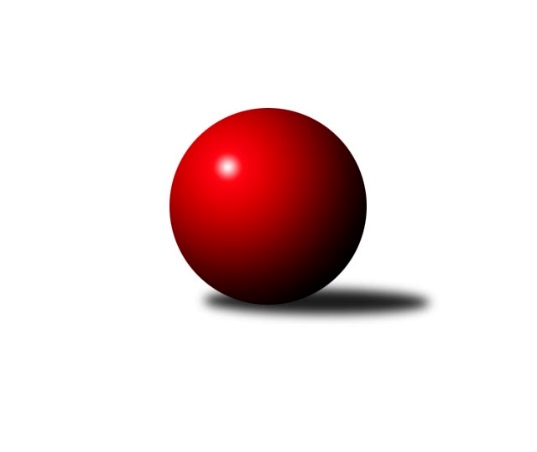 Č.3Ročník 2023/2024	30.9.2023Nejlepšího výkonu v tomto kole: 3618 dosáhlo družstvo: SKK Hořice1. KLM 2023/2024Výsledky 3. kolaSouhrnný přehled výsledků:TJ Centropen Dačice	- CB Dobřany Klokani	5:3	3498:3416	11.0:13.0	30.9.SKK Hořice	- TJ Valašské Meziříčí B	5:3	3618:3472	16.0:8.0	30.9.KK Sadská	- SK Podlužan Prušánky 	2:6	3337:3439	11.0:13.0	30.9.TJ Třebíč	- TJ Loko České Velenice	1:7	3447:3530	10.0:14.0	30.9.TJ Lokomotiva Trutnov 	- TJ Slovan Karlovy Vary	3:5	3263:3322	11.5:12.5	30.9.KK Zábřeh	- KK Vyškov	5:3	3565:3503	14.0:10.0	30.9.Tabulka družstev:	1.	KK Zábřeh	3	3	0	0	19.0 : 5.0 	50.0 : 22.0 	 3513	6	2.	SKK Hořice	3	3	0	0	17.0 : 7.0 	45.0 : 27.0 	 3597	6	3.	TJ Centropen Dačice	3	2	0	1	15.0 : 9.0 	40.5 : 31.5 	 3455	4	4.	TJ Loko České Velenice	3	2	0	1	15.0 : 9.0 	38.0 : 34.0 	 3541	4	5.	KK Vyškov	3	2	0	1	14.0 : 10.0 	36.0 : 36.0 	 3484	4	6.	SK Podlužan Prušánky	3	2	0	1	13.0 : 11.0 	37.0 : 35.0 	 3489	4	7.	TJ Slovan Karlovy Vary	3	2	0	1	12.0 : 12.0 	30.0 : 42.0 	 3357	4	8.	CB Dobřany Klokani	3	1	0	2	12.0 : 12.0 	37.0 : 35.0 	 3483	2	9.	TJ Valašské Meziříčí B	3	0	1	2	10.0 : 14.0 	31.0 : 41.0 	 3432	1	10.	KK Sadská	3	0	1	2	7.0 : 17.0 	27.5 : 44.5 	 3359	1	11.	TJ Lokomotiva Trutnov	3	0	0	3	6.0 : 18.0 	30.0 : 42.0 	 3344	0	12.	TJ Třebíč	3	0	0	3	4.0 : 20.0 	30.0 : 42.0 	 3421	0Podrobné výsledky kola:	 TJ Centropen Dačice	3498	5:3	3416	CB Dobřany Klokani	Petr Vojtíšek	149 	 135 	 145 	140	569 	 0.5:3.5 	 597 	 159	148 	 150	140	Lukáš Doubrava	Petr Janák	163 	 148 	 135 	153	599 	 2:2 	 565 	 133	149 	 157	126	Jiří Baloun	Michal Waszniovski	162 	 129 	 150 	148	589 	 1.5:2.5 	 583 	 162	141 	 119	161	Josef Fišer ml.	Karel Novák	146 	 143 	 139 	149	577 	 1:3 	 569 	 158	115 	 145	151	Jaroslav Roj	Josef Brtník *1	150 	 148 	 150 	133	581 	 3:1 	 546 	 131	141 	 139	135	Josef Fišer nejml.	Jiří Němec	142 	 149 	 141 	151	583 	 3:1 	 556 	 123	150 	 138	145	Michal Šnebergerrozhodčí: Václav Zajícstřídání: *1 od 1. hodu Zdeněk PospíchalNejlepší výkon utkání: 599 - Petr Janák	 SKK Hořice	3618	5:3	3472	TJ Valašské Meziříčí B	Jaromír Šklíba	151 	 149 	 158 	140	598 	 4:0 	 539 	 129	146 	 140	124	Matouš Krajzinger	David Urbánek	155 	 160 	 168 	160	643 	 4:0 	 537 	 126	133 	 133	145	Miroslav Volek	Radek Kroupa	152 	 154 	 167 	142	615 	 2:2 	 631 	 169	145 	 149	168	Radim Metelka	Vojtěch Tulka	129 	 146 	 180 	138	593 	 2:2 	 601 	 167	142 	 140	152	Daniel Šefr	Dominik Ruml	144 	 120 	 151 	163	578 	 3:1 	 558 	 136	150 	 130	142	Ivan Říha	Martin Hažva	155 	 132 	 147 	157	591 	 1:3 	 606 	 142	149 	 148	167	Gustav Vojtekrozhodčí: Bořek FikarNejlepší výkon utkání: 643 - David Urbánek	 KK Sadská	3337	2:6	3439	SK Podlužan Prušánky 	David Sukdolák	135 	 146 	 131 	134	546 	 2:2 	 545 	 138	129 	 146	132	Dominik Fojtík	Petr Miláček	149 	 130 	 126 	136	541 	 1.5:2.5 	 560 	 155	149 	 126	130	Vojtěch Novák	Aleš Košnar	154 	 148 	 139 	140	581 	 1:3 	 604 	 143	160 	 160	141	Jan Zálešák	Martin Schejbal	140 	 124 	 131 	140	535 	 2:2 	 544 	 144	146 	 127	127	Martin Tesařík	Václav Schejbal	127 	 140 	 134 	141	542 	 1:3 	 617 	 169	160 	 152	136	Lukáš Hlavinka	Tomáš Bek	152 	 137 	 148 	155	592 	 3.5:0.5 	 569 	 145	132 	 148	144	Martin Procházkarozhodčí: Petr SkutilNejlepší výkon utkání: 617 - Lukáš Hlavinka	 TJ Třebíč	3447	1:7	3530	TJ Loko České Velenice	Jan Ševela	126 	 154 	 162 	183	625 	 3:1 	 545 	 151	137 	 145	112	Tomáš Maroušek	Miroslav Ježek	155 	 129 	 130 	148	562 	 2:2 	 585 	 146	142 	 153	144	Zbyněk Dvořák	Václav Rypel	144 	 115 	 135 	149	543 	 1:3 	 591 	 146	146 	 151	148	Ladislav Chmel	Jaroslav Tenkl	151 	 145 	 131 	140	567 	 2:2 	 585 	 143	142 	 150	150	Miroslav Dvořák	Robert Pevný	156 	 132 	 143 	143	574 	 2:2 	 584 	 143	151 	 160	130	Zdeněk Dvořák	Mojmír Novotný	149 	 146 	 130 	151	576 	 0:4 	 640 	 152	169 	 158	161	Branislav Černuškarozhodčí: Tomáš BrátkaNejlepší výkon utkání: 640 - Branislav Černuška	 TJ Lokomotiva Trutnov 	3263	3:5	3322	TJ Slovan Karlovy Vary	Marek Žoudlík	141 	 178 	 136 	154	609 	 2:2 	 566 	 159	133 	 142	132	Petr Jedlička	Adam Svatý	122 	 134 	 130 	127	513 	 1:3 	 586 	 141	132 	 157	156	Tomáš Pavlík	Miloš Veigl *1	120 	 123 	 138 	111	492 	 0.5:3.5 	 542 	 139	132 	 138	133	Radek Cimbala	František Adamů ml.	154 	 124 	 134 	133	545 	 1:3 	 563 	 125	142 	 151	145	Zdeněk Kříž st.	Ondřej Stránský	155 	 144 	 133 	149	581 	 4:0 	 532 	 139	134 	 131	128	Ladislav Urban	Kamil Fiebinger	141 	 125 	 117 	140	523 	 3:1 	 533 	 130	117 	 150	136	Tomáš Beck st.rozhodčí: Zdeněk Babkastřídání: *1 od 65. hodu Šimon FiebingerNejlepší výkon utkání: 609 - Marek Žoudlík	 KK Zábřeh	3565	5:3	3503	KK Vyškov	Jiří Michálek	157 	 144 	 167 	136	604 	 1:3 	 607 	 166	156 	 146	139	Ondřej Ševela	Martin Sitta	134 	 161 	 146 	143	584 	 2:2 	 593 	 145	146 	 136	166	Pavel Vymazal	Jakub Fabík	146 	 132 	 146 	109	533 	 1:3 	 591 	 144	137 	 156	154	Petr Pevný	Adam Mísař	156 	 142 	 150 	157	605 	 4:0 	 551 	 146	136 	 127	142	Luděk Rychlovský	Marek Ollinger	175 	 151 	 154 	142	622 	 3:1 	 588 	 137	146 	 149	156	Tomáš Procházka	Tomáš Dražil	153 	 156 	 158 	150	617 	 3:1 	 573 	 146	157 	 127	143	Josef Toušrozhodčí: Soňa KeprtováNejlepší výkon utkání: 622 - Marek OllingerPořadí jednotlivců:	jméno hráče	družstvo	celkem	plné	dorážka	chyby	poměr kuž.	Maximum	1.	David Urbánek 	SKK Hořice	630.00	405.3	224.8	0.8	2/2	(659)	2.	Lukáš Hlavinka 	SK Podlužan Prušánky 	619.67	398.7	221.0	1.3	3/3	(627)	3.	Radek Kroupa 	SKK Hořice	613.25	381.5	231.8	2.5	2/2	(615)	4.	Marek Ollinger 	KK Zábřeh	613.00	382.0	231.0	0.5	2/2	(622)	5.	Josef Brtník 	TJ Centropen Dačice	608.00	384.5	223.5	1.5	2/2	(629)	6.	Zdeněk Dvořák 	TJ Loko České Velenice	606.67	395.7	211.0	2.0	3/3	(648)	7.	Jiří Michálek 	KK Zábřeh	605.50	398.8	206.8	2.5	2/2	(640)	8.	Jan Zálešák 	SK Podlužan Prušánky 	605.33	377.3	228.0	4.7	3/3	(609)	9.	Tomáš Bek 	KK Sadská	604.50	386.0	218.5	1.0	2/2	(611)	10.	Marek Žoudlík 	TJ Lokomotiva Trutnov 	600.25	391.0	209.3	1.0	2/2	(609)	11.	Radim Metelka 	TJ Valašské Meziříčí B	599.67	382.7	217.0	2.0	3/3	(631)	12.	Jiří Němec 	TJ Centropen Dačice	599.25	393.3	206.0	2.0	2/2	(618)	13.	Josef Fišer  ml.	CB Dobřany Klokani	598.50	391.5	207.0	5.0	2/3	(614)	14.	Ladislav Chmel 	TJ Loko České Velenice	596.33	394.0	202.3	2.3	3/3	(601)	15.	Branislav Černuška 	TJ Loko České Velenice	596.00	379.7	216.3	1.3	3/3	(640)	16.	Jiří Baloun 	CB Dobřany Klokani	594.67	389.7	205.0	1.3	3/3	(634)	17.	Lukáš Doubrava 	CB Dobřany Klokani	594.33	388.7	205.7	2.0	3/3	(614)	18.	Zbyněk Dvořák 	TJ Loko České Velenice	593.00	378.7	214.3	3.7	3/3	(623)	19.	Martin Sitta 	KK Zábřeh	593.00	385.3	207.8	2.5	2/2	(628)	20.	Martin Hažva 	SKK Hořice	592.25	390.0	202.3	2.3	2/2	(600)	21.	Jan Ševela 	TJ Třebíč	591.75	398.8	193.0	1.8	2/2	(625)	22.	Ondřej Stránský 	TJ Lokomotiva Trutnov 	591.50	387.5	204.0	2.3	2/2	(639)	23.	Miroslav Dvořák 	TJ Loko České Velenice	591.00	389.0	202.0	2.5	2/3	(597)	24.	Martin Pejčoch 	CB Dobřany Klokani	590.50	388.0	202.5	0.0	2/3	(606)	25.	Jaromír Šklíba 	SKK Hořice	590.00	374.5	215.5	2.0	2/2	(598)	26.	Vojtěch Novák 	SK Podlužan Prušánky 	588.00	376.0	212.0	2.0	2/3	(616)	27.	Vojtěch Tulka 	SKK Hořice	587.50	382.3	205.3	6.0	2/2	(633)	28.	Pavel Vymazal 	KK Vyškov	586.00	380.3	205.7	2.0	3/3	(618)	29.	Ondřej Ševela 	KK Vyškov	584.67	371.0	213.7	1.3	3/3	(607)	30.	Dominik Ruml 	SKK Hořice	584.25	392.0	192.3	1.8	2/2	(587)	31.	Petr Pevný 	KK Vyškov	583.33	394.0	189.3	2.7	3/3	(611)	32.	Tomáš Pavlík 	TJ Slovan Karlovy Vary	582.67	371.7	211.0	2.3	3/3	(592)	33.	Michal Juroška 	TJ Valašské Meziříčí B	582.50	370.0	212.5	1.0	2/3	(593)	34.	Josef Touš 	KK Vyškov	581.00	392.7	188.3	1.7	3/3	(594)	35.	Aleš Košnar 	KK Sadská	580.50	376.5	204.0	2.0	2/2	(581)	36.	Tomáš Dražil 	KK Zábřeh	579.25	387.3	192.0	3.0	2/2	(630)	37.	Jaroslav Roj 	CB Dobřany Klokani	578.67	379.3	199.3	1.3	3/3	(589)	38.	Adam Mísař 	KK Zábřeh	578.00	370.0	208.0	2.3	2/2	(605)	39.	Daniel Šefr 	TJ Valašské Meziříčí B	577.67	387.3	190.3	3.3	3/3	(601)	40.	Ivan Říha 	TJ Valašské Meziříčí B	572.33	379.3	193.0	3.7	3/3	(583)	41.	David Ryzák 	TJ Lokomotiva Trutnov 	571.50	384.0	187.5	6.0	2/2	(596)	42.	Zdeněk Zálešák 	SK Podlužan Prušánky 	570.50	377.5	193.0	4.0	2/3	(589)	43.	Tomáš Maroušek 	TJ Loko České Velenice	570.33	384.7	185.7	2.3	3/3	(591)	44.	Robert Pevný 	TJ Třebíč	570.25	373.5	196.8	2.8	2/2	(574)	45.	Petr Vojtíšek 	TJ Centropen Dačice	568.75	382.0	186.8	3.5	2/2	(575)	46.	Mojmír Novotný 	TJ Třebíč	568.50	379.3	189.3	3.0	2/2	(576)	47.	Michal Waszniovski 	TJ Centropen Dačice	568.50	383.5	185.0	6.5	2/2	(589)	48.	Václav Rypel 	TJ Třebíč	568.00	369.3	198.8	3.3	2/2	(587)	49.	Luděk Rychlovský 	KK Vyškov	568.00	380.5	187.5	3.0	2/3	(585)	50.	Petr Jedlička 	TJ Slovan Karlovy Vary	565.67	371.0	194.7	2.3	3/3	(601)	51.	Michal Šneberger 	CB Dobřany Klokani	565.00	375.0	190.0	4.3	3/3	(577)	52.	Jaroslav Tenkl 	TJ Třebíč	564.75	376.8	188.0	5.0	2/2	(577)	53.	Zdeněk Kříž  st.	TJ Slovan Karlovy Vary	564.00	361.3	202.7	3.7	3/3	(596)	54.	Martin Procházka 	SK Podlužan Prušánky 	563.67	366.3	197.3	5.3	3/3	(569)	55.	Zdeněk Pospíchal 	TJ Centropen Dačice	561.25	371.5	189.8	1.3	2/2	(581)	56.	Gustav Vojtek 	TJ Valašské Meziříčí B	559.33	383.7	175.7	3.7	3/3	(606)	57.	Miroslav Ježek 	TJ Třebíč	557.25	363.3	194.0	4.5	2/2	(562)	58.	Václav Pešek 	KK Sadská	554.00	373.5	180.5	7.0	2/2	(563)	59.	Václav Švub 	KK Zábřeh	552.50	380.5	172.0	4.5	2/2	(565)	60.	Kamil Fiebinger 	TJ Lokomotiva Trutnov 	550.50	372.0	178.5	4.0	2/2	(578)	61.	Martin Tesařík 	SK Podlužan Prušánky 	548.50	371.0	177.5	5.0	2/3	(553)	62.	Radek Cimbala 	TJ Slovan Karlovy Vary	545.67	379.3	166.3	5.3	3/3	(577)	63.	Petr Miláček 	KK Sadská	544.00	364.3	179.8	3.3	2/2	(547)	64.	Radim Čuřík 	KK Vyškov	543.00	382.5	160.5	9.0	2/3	(550)	65.	David Sukdolák 	KK Sadská	540.50	354.0	186.5	0.5	2/2	(546)	66.	František Adamů  ml.	TJ Lokomotiva Trutnov 	534.00	368.5	165.5	6.0	2/2	(545)	67.	Tomáš Beck  st.	TJ Slovan Karlovy Vary	532.50	364.0	168.5	8.0	2/3	(533)	68.	Adam Svatý 	TJ Lokomotiva Trutnov 	530.75	367.8	163.0	7.3	2/2	(555)		Filip Kordula 	KK Vyškov	638.00	406.0	232.0	2.0	1/3	(638)		Petr Janák 	TJ Centropen Dačice	599.00	382.0	217.0	2.0	1/2	(599)		Tomáš Procházka 	KK Vyškov	588.00	393.0	195.0	2.0	1/3	(588)		Antonín Svoboda 	KK Sadská	585.00	383.0	202.0	0.0	1/2	(585)		Karel Novák 	TJ Centropen Dačice	577.00	385.0	192.0	1.0	1/2	(577)		Václav Hlaváč  st.	TJ Slovan Karlovy Vary	572.00	373.0	199.0	3.0	1/3	(572)		Stanislav Esterka 	SK Podlužan Prušánky 	571.00	394.0	177.0	2.0	1/3	(571)		Stanislav Zálešák 	SK Podlužan Prušánky 	571.00	400.0	171.0	7.0	1/3	(571)		Ondřej Touš 	TJ Loko České Velenice	553.00	389.0	164.0	6.0	1/3	(553)		Václav Schejbal 	KK Sadská	548.50	379.0	169.5	4.0	1/2	(555)		Tomáš Pospíchal 	TJ Centropen Dačice	548.00	367.0	181.0	3.0	1/2	(548)		Josef Fišer  nejml.	CB Dobřany Klokani	546.00	369.0	177.0	5.0	1/3	(546)		Dominik Fojtík 	SK Podlužan Prušánky 	545.00	380.0	165.0	6.0	1/3	(545)		Matouš Krajzinger 	TJ Valašské Meziříčí B	539.00	372.0	167.0	4.0	1/3	(539)		Miroslav Volek 	TJ Valašské Meziříčí B	537.00	392.0	145.0	10.0	1/3	(537)		Jakub Pekárek 	TJ Valašské Meziříčí B	536.00	363.0	173.0	3.0	1/3	(536)		Martin Schejbal 	KK Sadská	535.00	351.0	184.0	5.0	1/2	(535)		Jakub Fabík 	KK Zábřeh	533.00	346.0	187.0	4.0	1/2	(533)		Ladislav Urban 	TJ Slovan Karlovy Vary	532.00	367.0	165.0	5.0	1/3	(532)		Šimon Fiebinger 	TJ Lokomotiva Trutnov 	488.00	356.0	132.0	15.0	1/2	(488)Sportovně technické informace:Starty náhradníků:registrační číslo	jméno a příjmení 	datum startu 	družstvo	číslo startu20351	Miroslav Volek	30.09.2023	TJ Valašské Meziříčí B	1x12389	Petr Janák	30.09.2023	TJ Centropen Dačice	1x8269	Luděk Rychlovský	30.09.2023	KK Vyškov	2x
Hráči dopsaní na soupisku:registrační číslo	jméno a příjmení 	datum startu 	družstvo	Program dalšího kola:4. kolo14.10.2023	so	10:00	TJ Loko České Velenice - TJ Centropen Dačice	14.10.2023	so	14:00	KK Vyškov - KK Sadská	14.10.2023	so	14:00	TJ Slovan Karlovy Vary - KK Zábřeh	14.10.2023	so	14:30	SK Podlužan Prušánky  - SKK Hořice	14.10.2023	so	15:00	CB Dobřany Klokani - TJ Lokomotiva Trutnov 	15.10.2023	ne	14:00	TJ Valašské Meziříčí B - TJ Třebíč	Nejlepší šestka kola - absolutněNejlepší šestka kola - absolutněNejlepší šestka kola - absolutněNejlepší šestka kola - absolutněNejlepší šestka kola - dle průměru kuželenNejlepší šestka kola - dle průměru kuželenNejlepší šestka kola - dle průměru kuželenNejlepší šestka kola - dle průměru kuželenNejlepší šestka kola - dle průměru kuželenPočetJménoNázev týmuVýkonPočetJménoNázev týmuPrůměr (%)Výkon2xDavid UrbánekHořice6431xBranislav ČernuškaČeské Velenice112.066401xBranislav ČernuškaČeské Velenice6402xDavid UrbánekHořice110.136431xRadim MetelkaVal. Meziříčí6311xLukáš HlavinkaPrušánky109.686171xJan ŠevelaTřebíč6251xJan ŠevelaTřebíč109.446251xMarek OllingerZábřeh A6221xMarek ŽoudlíkTrutnov108.446092xTomáš DražilZábřeh A6171xRadim MetelkaVal. Meziříčí108.07631